附件3：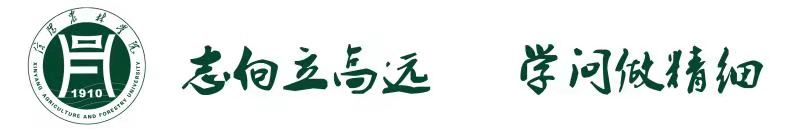 学院（专业）课程评估自评报告信阳农林学院教学质量监控与评估中心制2022年   月   日XXXX学院（专业）课程评估自评报告（撰写说明）从学院（专业）的课程概况、教学基本文件、课程师资条件、教学改革情况、课程思政情况、课程建设与成效、存在问题、建设思路等方面进行描述，分别对各方面进行阐述，实事求是，简明扼要。一、课程概况1.1  定位与目标（例）XXXXXXXX1.2  课程建设与规划（例）XXXXXXXX二、教学基本文件2.1 教学大纲（例）XXXXXXXX…………三、课程师资条件四、教学改革情况五、课程思政情况六、课程建设与成效七、存在问题找出本专业课程建设中存在的问题并分析原因。八、建设思路针对本专业课程建设中存在的主要问题，提出解决措施及建议。第五轮课程评估自评报告撰写形式要求：（一）报告中的一级标题用小二号宋体加粗，二级标题用三号宋体加粗，三级标题用四号宋体加粗，正文内容小四号宋体，图表标题用五号宋体加粗，全文1.5倍行距。（二）报告的撰写内容必须包括自评情况、存在的问题和建设思路三个方面，各单位也可以根据实际增加其他方面的内容。（三）报告属于写实性报告，以数据为依据，以材料为佐证。报告字数建议为3000-5000字为准，其中存在的问题与建设思路字数不少于篇幅的三分之一。（四）报告须经单位主要领导审核通过。